Equatorial GuineaEquatorial GuineaEquatorial GuineaEquatorial GuineaMarch 2027March 2027March 2027March 2027MondayTuesdayWednesdayThursdayFridaySaturdaySunday12345678910111213141516171819202122232425262728Good Friday293031NOTES: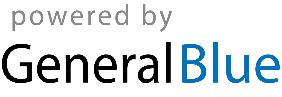 